Садржаји предмета Природа и друштво у четвртом разредуМАТЕРИЈАЛ ЗА ПРЕВОД ДО КРАЈА ПРВОГ ПОЛУГОДИШТА ШК.2023/2024.Природна богатства су све оно што се налази у природи и настаје без утицаја човека, а утиче на живот и рад људи.      -    Природни ресурси су природна богатства која човек користи.Обновљиви извори енергијеНеобновљиви извори енергијеВаздух, вода, земљиште и рудеВаздушне бање су прекривене шумом, а налазе се наодређеним надморским висинама и одликују се добрим климатским условима.Површинске воде човек користи за пиће, саобраћај, риболов, туризам, добијање електричне енергије...Земљиште је природни ресурс који је веома значајан за живот на Земљи.Руде су стене које се налазе испод површине земљишта.Несавесним  понашањем  људи  загађују  воду, ваздух и земљиште.Треба чувати животну средину.Биљни, животињски свет и шуме;Чувамо богатство и лепоте СрбијеБиљни и животињски свет је природни ресурс од којег прерадом добијамо храну, гардеробу, грађевински материјал, огрев, папир и др.Биљни и животињски свет је природни ресурс који је веома разноврстан и разликује се у низијском и брдско-планинском делу Србије.Светски дан шума – 21. март.Природна богатства Србије су незагађена вода, ваздух, плодно земљиште, шуме, ливаде и пашњаци, руде, извори енергије, лековите воде, разноврстан биљни и животињски свет.Богатство и лепоте СрбијеМАТЕРИЈАЛ ЗА ПРЕВОД У ДРУГОМ ПОЛУГОДИШТУ ШК.2023/2024.Човек је део природе, свесно и друштвено бићеЧовек је живо биће. Он се рађа, развија, расте, дише, храни се, размножава, стари и умире.Човек је свесно, разумно биће. Човек размишља, говори, учи, чита, пише и планира. Људи уче и истражују.Људи се међусобно разликују по изгледу, обичајима, навикама и карактерним особинама.Човек је друштвено биће.Људске заједнице: породица, родбина, пријатељи, одељењска заједница, спортски клуб, село, град, држава...Спознај себеЉуди се међусобно разликују.Разликујемо мушки и женски пол.Човек се мења током живота.Пубертет је период у развоју човека када настају телесне и полне промене. Долази до сазревања. Девојчице и дечаци не разликују се само по изгледу, већ и по понашању, облачењу и интересовањима. Без обзира на разлике, сви имају иста права и обавезе у друштву.Дигитална безбедностВоди рачуна о времену које проводиш уз дигиталне уређаје. Прекомерно коришћење може утицати на твоје здравље и односе са другима.Дигитално насиље је насиље које се одвија преко интернета, мобилних телефона или неких других електронских уређаја, са намером да се друга особа осрамоти или повреди.Интернет предатори – људи који се лажно представљају на интернету; то раде како би путем интернета искористили друге људе.Права и одговорности морају да се поштују и у дигиталном свету.Важно је и да будемо део дигиталног света само у договору са старијима који брину о нама. Тако ћемо избећи опасности које тај свет носи.Проучавање прошлостиПрошлост људи проучавамо помоћу историјских извора.Историјски извори: материјални, усмени и писани.Временске одреднице: дан, седмица, месец, година, деценија, век, миленијум.Живот у далекој прошлостиСрби су народ који припада великој групи народа који се називају Словени.У VII веку Срби су населили део Балканског полуострва и основали своју државу. кнез – титула коју су носили српски владари.На Балканском полуострву Срби су населили плодне равнице близу река, језера, потока и шума.Бавили су се земљорадњом, сточарством, ловом, риболовом, занатством и трговином, али и ратовањем.Срби су веровали у више богова, који су представљали природне појаве и силе које нису умели да објасне (на пример, Месец, Сунце, облаке, звезде, муње, ватру и слично).Српска држава за време владавине династије НемањићаСрпска држава је свој највећи успон имала за време владавине династије Немањића (1166–1371). Држава којом су владали називала се Србија или Рашка.Велики жупан Стефан Немања је основао самосталну српску државу у другој половини XII века.Стефан Немањић је 1217. године постао први крунисани краљ Србије и зато је назван Првовенчани.Растко Немањић – Свети Сава је био учитељ, писац, државник и архиепископ. Описмењавао је и подучавао људе и отварао прве школе у Србији у манастирима и црквама.Српска држава за време владавине династије НемањићаУрош ПрвиКраљ МилутинСтефан ДечанскиДушан Силни био је најмоћнији владар из династије Немањића. Крунисан за цара 1346. године у Скопљу. Тако је настало Српско царство.Урош Нејаки‒ Његовом смрћу, 1371. године, завршила се владавина ове династије. После смрти цара Уроша, Српско царство се распало на мање области.Турска освајања српских земаља на Балканском полуострвуБитка на реци Марици је била 1371. године.Моравска Србија је држава српског кнеза Лазара Хребељановића, заузимала је простор данашње централне Србије, њена престоница је био град Крушевац.Српска и турска војска сукобиле су се у Косовској бици 28. јуна 1389. године (на празник Видовдан). Погинула су и оба владара – кнез Лазар и султан Мурат.Турска освајања српских земаља на Балканском полуострвуРекао/ рекла бих тадашњим владарима...У 15. веку на челу Српске деспотовине је био деспот Стефан Лазаревић. Престоница је била Београд. Наследио га је деспот Ђурађ Бранковић. Саградио је град Смедерево на Дунаву.После смрти деспота Ђурђа Бранковића Турци заузимају Смедерево 1459. године. Тако су освојили Српску деспотовину. Србија је престала да постоји као самостална држава и ушла је у састав Турског царства.Срби под турском влашћуЖивот Срба под турском влашћу био је веома тежак.Обавезе српског становништва: бесплатно да раде на поседима својих турских господара;да предају део пољопривредних производа (воћа, поврћа, житарица и друго);да плаћају порез;данак у крви.отпор српског становништва: хајдуци и ускоциВелика сеоба Срба 1690. године била је највећа сеоба српског народа. Предводио ју је патријарх Арсеније III Чарнојевић.Први светски ратУзрок: жеља Немачке и Аустроугарске да завладају светом и прошире се на истокПовод: убиство аустроугарског престолонаследника Франца ФердинандаДогађај: Први светски рат (1914–1918)Битке у Првом светском рату: Церска битка и Колубарска биткаПовлачење преко АлбанијеДруги светски рат у Југославији почео је 6. априла 1941. године.У Југославији су за време Другог светског рата основана два војна ослободилачка покрета – четнички и партизански. Четнички покрет је предводио Драгољуб Дража Михаиловић, а партизански Јосип Броз Тито.МАТЕРИЈАЛ ЗА ПРЕВОД ПОСЛЕ ЗАВРШЕТКА 3.КЛАСИФИКАЦИОНОГ ПЕРИОДА ПА ДО КРАЈА ШК.2023/2024.СмешеСмеше су мешавине двају или више различитих материјала.Својства смеше првенствено зависe oд врсте материјала који је чине, али и од односа количина материјала у смеши.Материјали од којих настају смеше могу да буду у чврстом, течном и гасовитом стању, тако да и смеше могу бити у сва три стања.Раздвајање састојака смеше:просејавањеодливањецеђењеиспаравањеМатеријали који се могу наелектрисатиПриликом наелектрисавања предмета настаје електрицитет.Реч „наелектрисан” потиче од грчке речи електрон, што значи „ћилибар”.Предмети направљени од стакла, пластике и ћилибара лако се могу наелектрисати.Предмети направљени од дрвета или гуме не могу се наелектрисати.Материјали који проводе електричну струјуЕлектрични проводници добро проводе електричну струју.Електрични изолатори не проводе струју.Најједноставније струјно коло састоји се од: батерије, бакарне жице и сијалице.Бакар, остали метали и графит добро проводе електричну струју.Бакарне жице потребно је обложити гумом, као добрим изолатором.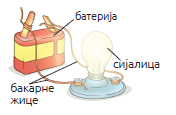 Коришћење електричне енергијеЕлектричну енергију треба пажљиво да користимо и штедимо.Да бисмо сачували природне изворе енергије, треба рационално трошити електричну енергију.Електричним апаратима треба пажљиво руковати.Предлози за уштеду електричне енергије:Сијалице не треба да светле у просторији у којима не боравимо.Телевизор и рачунар искључите када их не користите!Бојлер укључите на средњу јачину грејања, само када је потребно!Бирајте посуђе приближно исте величине као што је рингла коју користимо!Врата фрижидера отварајте што ређе!Запаљиви материјалиЗапаљиви материјали почињу да горе ако су изложени деловању извора топлоте.Запаљиви материјали могу бити у:течном стању (нафта, бензин, алкохол, боје, лакови);чврстом стању (дрво, угаљ, папир, тканина);гасовитом стању (земни гас, водоник, ацетилен).Неки материјали могу лакше да се запале од других, што зависи од њихове температуре паљења.Предмети који садрже лако запаљиве материјале морају на себи да имају посебне ознаке које служе као знак упозорења.Опасност и заштита од пожараПожар је ватра која се неконтролисано шири.Пожар може да избије због:За гашење пожара користи се вода, неки прекривач или ћебе и противпожарни апарати.Изворе енергије добијамо из природних богатстава.Обновљиви извори енергије се у природи стално обнављају и не можемо да останемо без њих.Соларне електране производе електричну енергију помоћу енергије Сунца.Хидроелектране омогућавају добијање електричне енергије из енергије водотокова.У ветроелектранама се добија електрична енергија помоћу енергије ветра.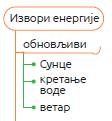 Изворе енергије добијамо из природних богатстава.Необновљиви извори енергије јесу они извори који су једном настали и више се не обнављају.Ове изворе енергије називамо фосилна горива, јер настају од остатака биљака и животиња које су некада живеле на земљи.Коришћењем фосилних горива загађујемо животну средину и важно је заменити их другим изворима енергије.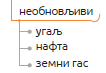 Природна богатства:рекечист ваздухливаде и пашњацишумерудеплодно земљиштебиљни и животињски свет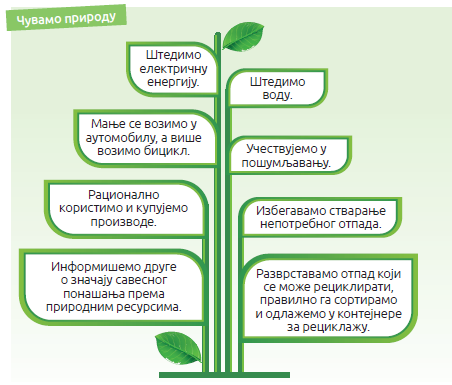 ВРЕМЕНСКЕ ОДРЕДНИЦЕВРЕМЕНСКЕ ОДРЕДНИЦЕНАЗИВТРАЈАЊЕдеценија10 годинавек (столеће)100 годинамиленијум1000 годинаМагнетна својства материјалаКоришћење магнета:за прављење магнетних браваза израду компасаза израду украсних магнетаза премештање великих гвоздених или челичних предметанеопрезног руковања запаљивим материјалиманеисправних електричних инсталацијапогрешног руковања електричним уређајимаспаљивања корова и суве траве за време пољопривредних радоваодлагања топлог пепела у контејнереприродних појава (земљотреси, громови, активни вулкани).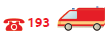 